НОД «В гости к ёжикам»в 1 младшей группеМихайлова Татьяна Николаевнавоспитатель 1 категорииМБДОУ ЦРР детский сад №8 В гости к ежикам.Цель: формирование познавательного интереса детей посредством игры-путешествия с использованием развивающих игр В. В. Воскобовича и напольных панелей МонтессориЗадачи: - закрепить умение определять и называть цвет предметов, группировать предметы по цвету;- закрепить умения выделять размер – большой, маленький, развитие умения группировать предметы по размеру;- развитие внимания, мышления, координации движения, мелкой моторики; -развивать мелкую моторику посредством нетрадиционных пособий;- вовлечение детей в игровую ситуацию, развитие навыков общения;- развитие у детей эмоциональной отзывчивости;- развитие речи.Материал:1.Развивающая предметно-пространственная среда «Фиолетовый лес»    2.Персонаж: ёжики (большой и маленький)     3. Игровой материал: листики осенние (большие и маленькие)    4.игровые напольные панели Монтессори: «Кольцеброс», «Тактильные            мешочки», «Сортировка ведерко», «Охотник».     5. игрушка ежик, корзина с угощением.    Ход:Воспитатель: Ребята, сегодня к нам пришли гости. Давайте поздороваемся.Дети здороваются.(дети стоят в кругу и выполняют упражнение «здравствуйте ладошки» под музыку.)Воспитатель: Ребята отгадайте загадку и узнаете кто придет к нам в гостиОн живёт в лесу дремучем, сам он круглый и колючий.Угадайте, это кто же?Ну, конечно, это (еж).Правильно это ежик и он сегодня пришел к нам в гости. Ежик хочет пригласить нас в гости в свой сказочный лес.А вы любите ходить в гости? (ответы детей) Сегодня мы с вами пойдем в гости к ежику. Тогда по тропинке в лес пойдём, может, что-то интересное найдём.По ровненькой дорожкеШагают наши ножки.Куда же мы попали?Шли мы, шли,На полянку пришли!Воспитатель: вот мы с вами попали на волшебную поляну и чтобы нам попасть в сказочный лес ,нам нужно справиться с заданиями.Ребята, посмотрите, какой  домик? Но в нем все дверки закрыты. Откроем их, посмотрим, что там? (напольные панели Монтессори «тактильные мешочки»)София открой дверку и посмотри, что там (открывает)София: морковкаВоспитатель: Тимофей открой тоже одну дверкуТимофей: яблокоВоспитатель: Ева посмотри что здесьЕва: грушаВоспитатель: Катя,Савелий,Артем откройте  дверки и посмотрите что спрятаноАртем: огурецКатя: помидорСавелий:грибВоспитатель: молодцы, вы справились с этим заданием. Давайте отдадим ежику и он угостит своих друзей. А нас с вами ждут еще другие задания. Посмотрите на волшебной полянке бабочки потеряли свои цветочки, им нужно помочь. Ева посади каждую бабочку на свой цветочек. (напольные панели Монтессори «Кольцеброс»)Воспитатель: молодец,ты очень хорошо справилась с заданием. А Дима нам поможет заполнить волшебное ведерко (напольные панели Монтессори « сортировка ведерко»)Дима какой цвет на верхней полоскеДима: синийВоспитатель: а на нижней полоскеДима: красныйВоспитатель: какой цвет у тебя на средней полоскеДима: желтыйВоспитатель: молодец,ты хорошо справился с заданием. Ребята посмотрите у нас с вами осталось одно испытание испытания. У ежика есть друг Шарик, он очень любит ходить на охоту, давайте мы ему поможем поохотиться . Демид помоги Шарику на охоте. (напольные панели Монтессори «Охотник»)Воспитатель: Молодцы,мы с вами справились со всеми заданиями и теперь можем отправиться с Ежиком в сказочный лес. Вот идем в волшебный лес (шаги на месте)Полный сказок и чудес. (поднять руки через стороны и опустить)На носочках покружились (покружиться 1 раз)                 И в лесу мы очутились.Воспитатель: Ребята, посмотрите, а кто это по дорожке гуляет?Дети: ежики большой и маленький.Воспитатель: Правильно ёжики гуляют по лесу, увидели много красивых листочков и они им так понравились, что ежики захотели ими украсить свои дома. Большой ёжик решил собрать большие листочки, а маленький - маленькие. Но сами они никак не могут справиться, поэтому они очень грустные. Давайте поможем ёжикам?Дети: давайтеВоспитатель: Надо одеть на колючки большому ёжику большие листики, а маленькому - маленькие.(Дети выполняют задания).Воспитатель: У дружных ребят дело быстро спорится, молодцы, малыши, все листики собрали, да ёжикам отдали. Посмотрите на ежат, скажите, они стали веселыми?Дети: даВоспитатель: Да, ребята, ежики стали веселыми, потому что мы помогли им собрать листики, чтобы они смогли украсить свои домики. Ну а теперь пришла пора прощаться и в группу возвращаться. Давайте попращаемся с нашими ежиками.Дети: досвидание ежики.Воспитатель: Дети, наше путешествие подошло к концу. Нам пора возвращаться в детский сад. Закройте глаза. Раз, два, три, четыре, пятьВ группе очутись опять.Вам понравилось сказочное путешествие? Молодцы, вы справились со всеми заданиями.       (Рефлексия)- Где мы сегодня с вами были? (В лесу)- Кого вы встретили в лесу? (Ёжика)- А что вы делали? (Листики собирали, ёжику помогали, выполняли задания)Посмотрите Ежик вам приготовил угощение за вашу помощь. (воспитатель раздает детям угощение).Приложение: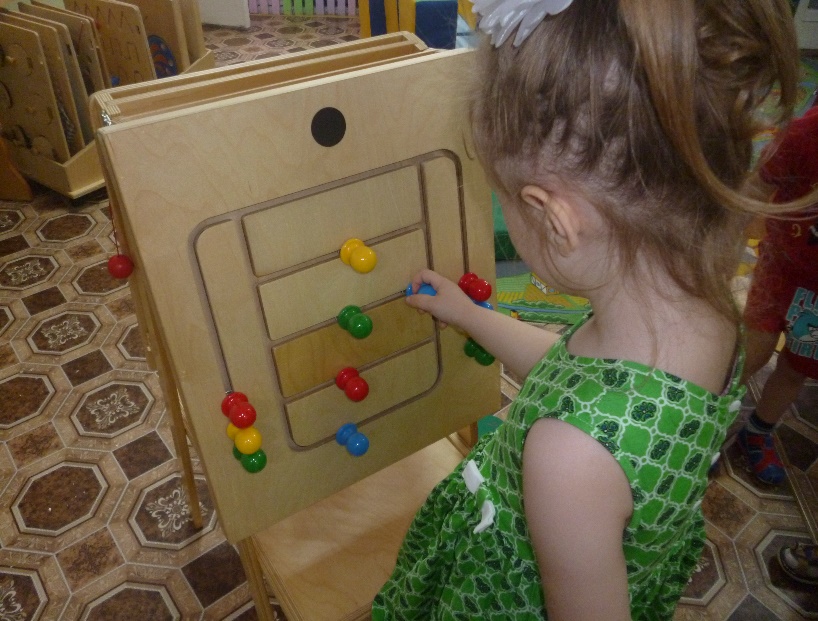 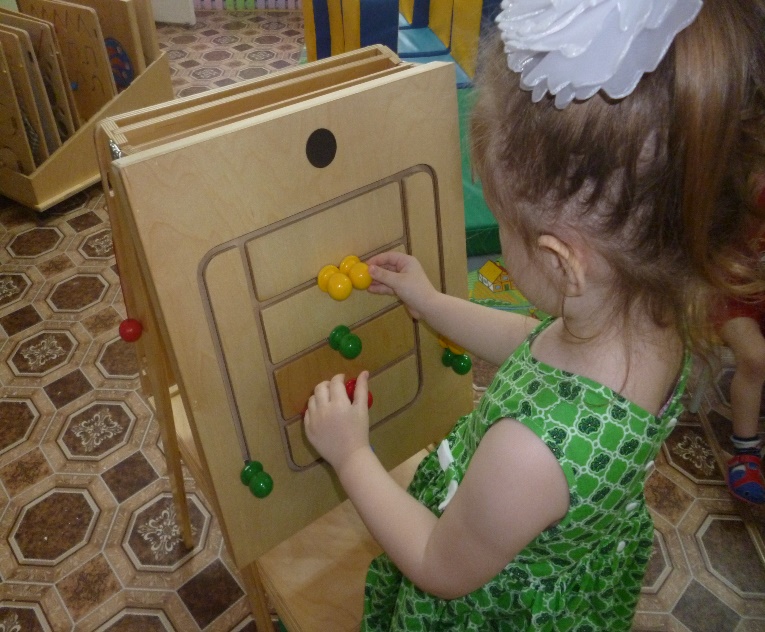 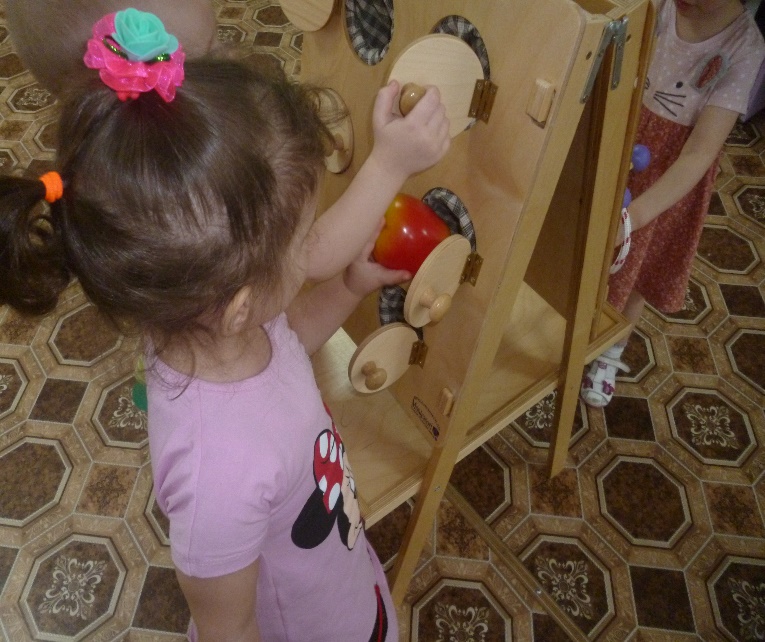 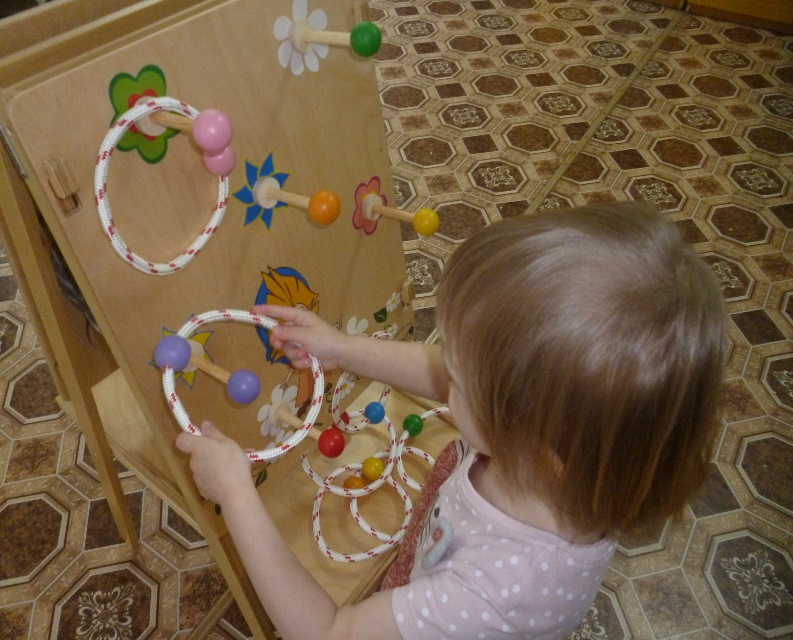 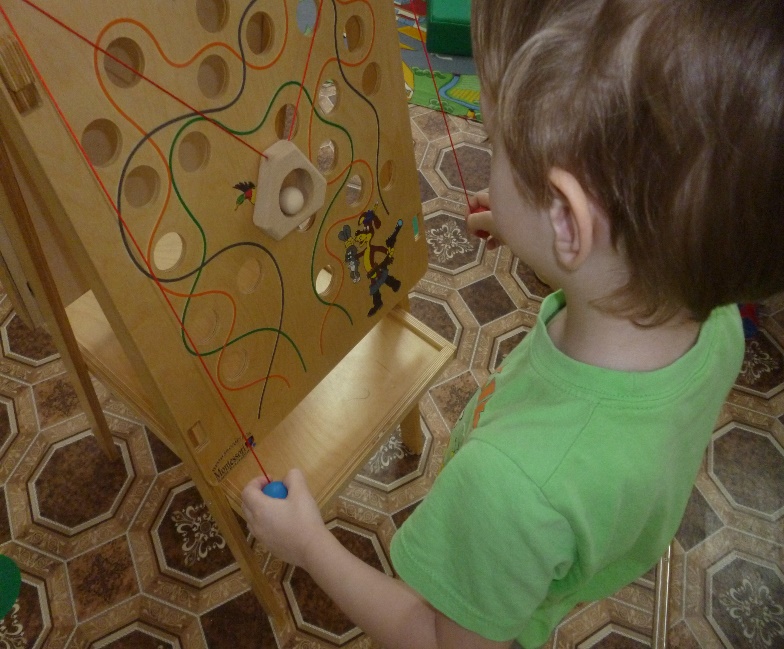 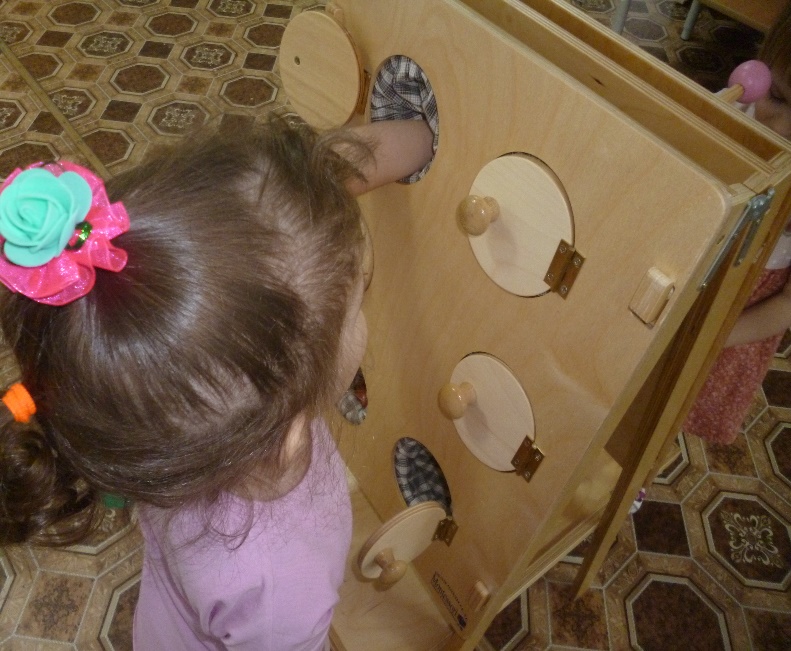 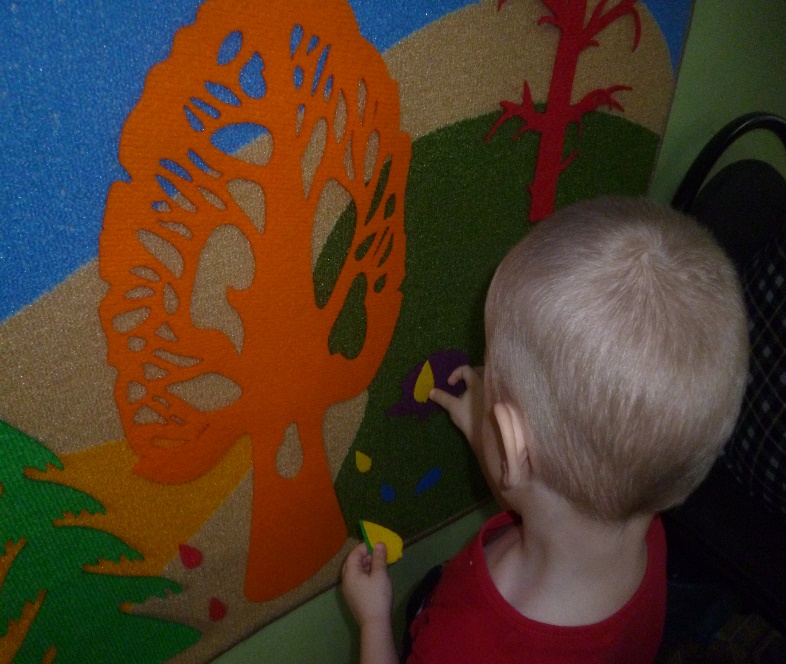 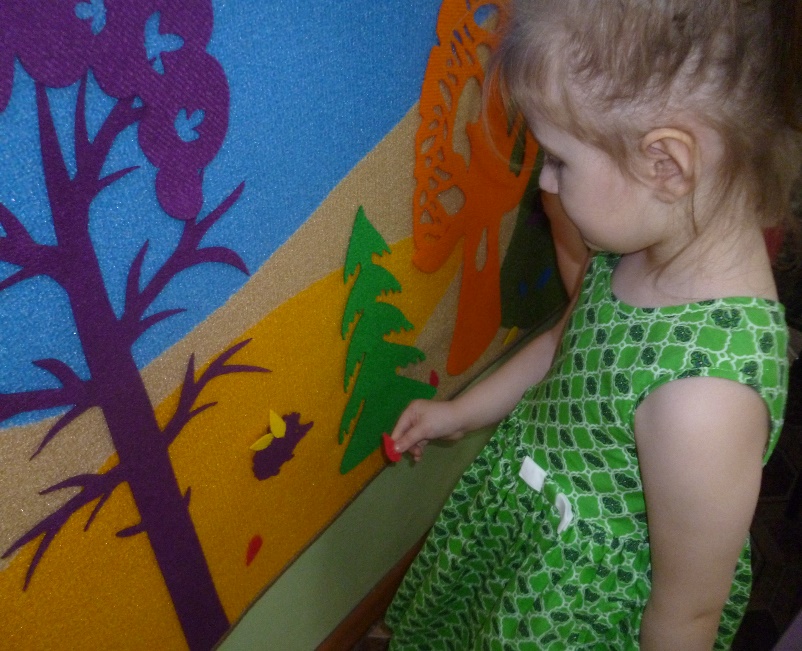 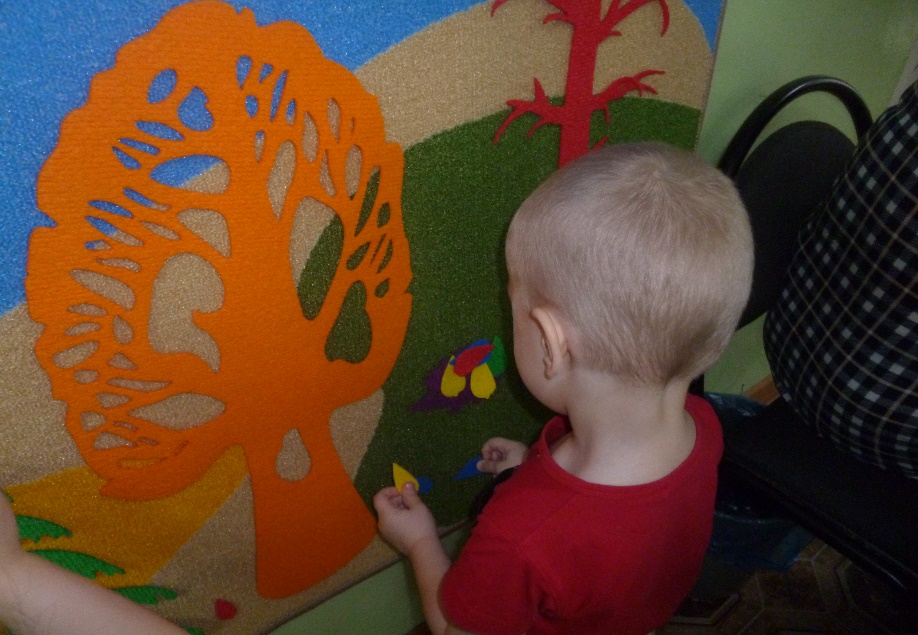 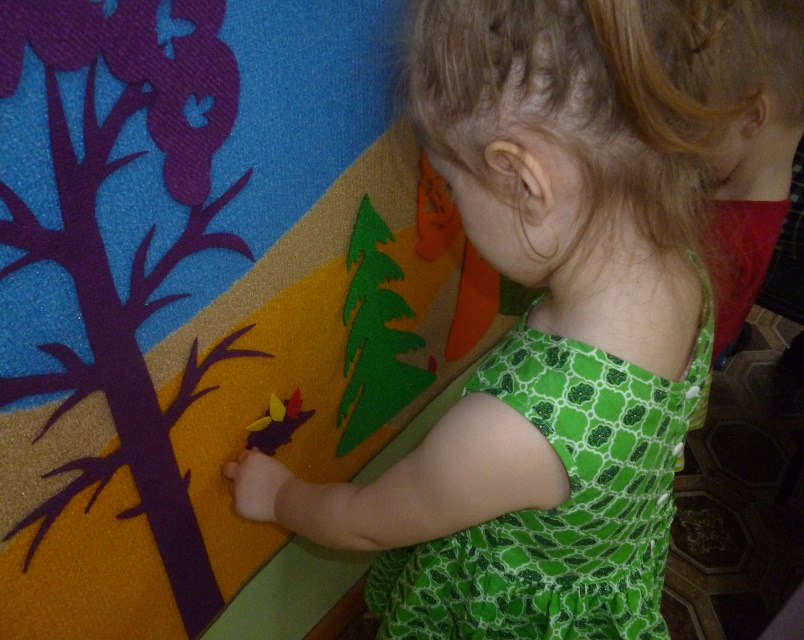 